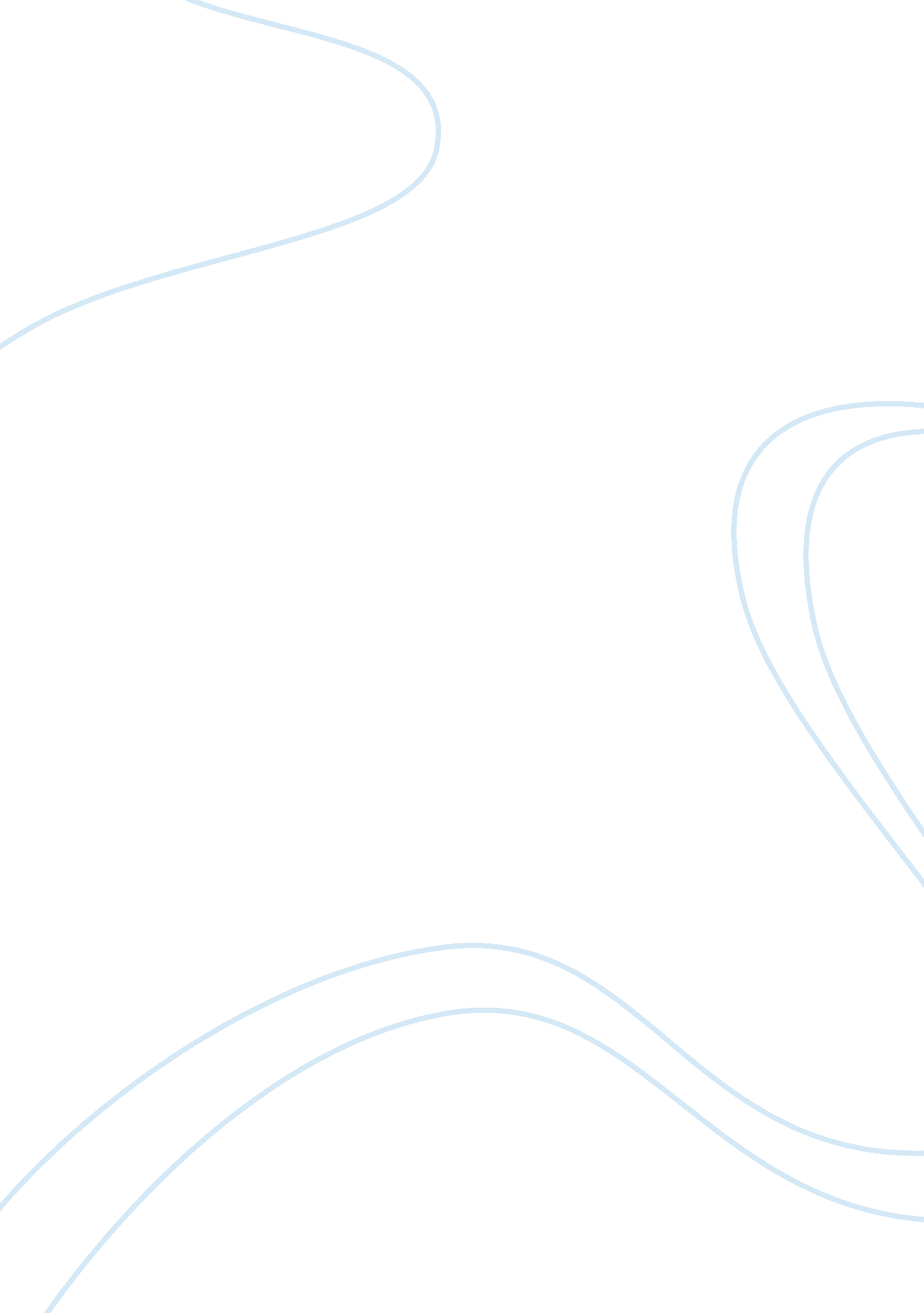 Free essay on m2d2 elements of capacity managmentBusiness, Management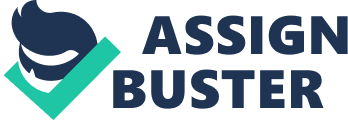 MANAGEMENT The term, capacity management refers to the control of the informational technology aspect of an organization. The basic objective and aim of capacity management is to ensure that the whole aspect of technology meets the short term and long term needs of the business or an organization under minimum costs. In principle, the capacity management is concerned with monitoring the performance of load on the server (Stevenson & Hojati, 2007). It is to imply that the analysis of the system is controlled so that the measurement data, which would also factor in the impact of a subsequent release, would be considered. 
Examples of the services and products that capacity management as a concept is concerned about include the storage capacity of the utilized data. Secondly is the aspect where capacity plans that record and documents the immediate and the future utilization requirements and new application that would be released. It is to say that there ought to be a proper and thorough analysis and evaluation of the processes and approaches that would cover the above examples. 
Subsequently, the external factors and approaches that may affect capacity management are related to the labor force or technical expertise. It is to imply that the human resource aspect ought to be sufficient to cover any happenings and changes that would accrue thereafter. Secondly is the amount and level of technology that is present in a firm (Hill/Irwin, 2003, p. 269). It is to imply that the technical presence and ability of that is available within an organization is an external factor that has a direct impact on the issue of capacity management. In retrospect, capacity management would also be controlled and affected by the unique organization of the organization processes. References Stevenson, W. J., & Ojai, M. (2007). Operations management (Vol. 8). Boston: McGraw-Hill/Irwin. Van Mieghem, J. A. (2003). Commissioned paper: Capacity management, investment, and hedging: Review and recent developments. Manufacturing & Service Operations Management, 5(4), 269-302. 